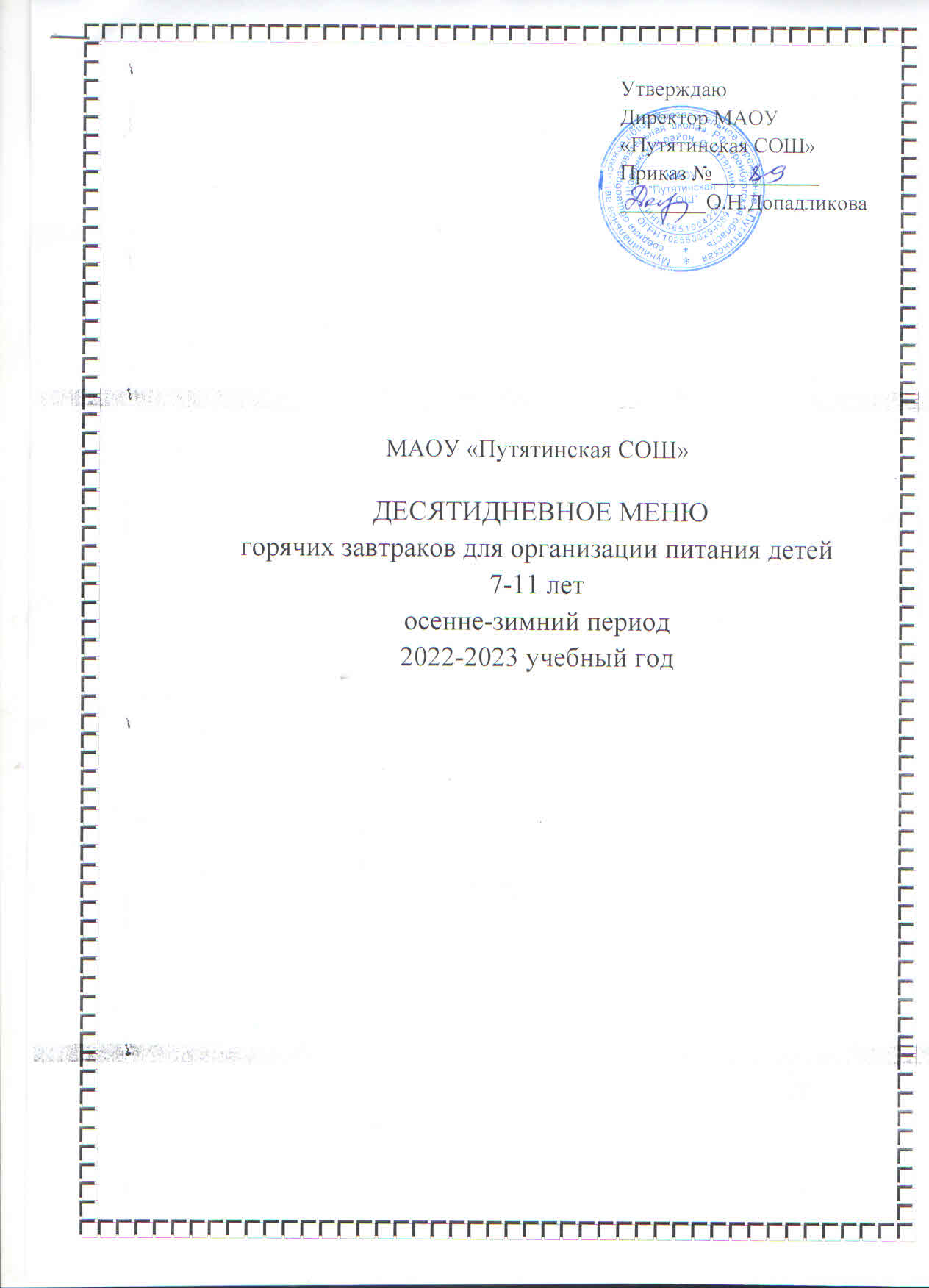 .МАОУ "Путятинская СОШ»МАОУ "Путятинская СОШ»МАОУ "Путятинская СОШ»УтверждаюУтверждаюУтверждаюУтверждаюУтверждаюДиректорДиректорДиректорДиректорДиректорО.Н. Допадликова О.Н. Допадликова О.Н. Допадликова О.Н. Допадликова О.Н. Допадликова МЕНЮМЕНЮМЕНЮМЕНЮМЕНЮМЕНЮМЕНЮМЕНЮМЕНЮМЕНЮМЕНЮ7-117-117-117-117-117-117-117-117-11ДЕНЬ 1ДЕНЬ 1ДЕНЬ 1ДЕНЬ 1ДЕНЬ 1ДЕНЬ 1ДЕНЬ 1ДЕНЬ 1ДЕНЬ 1ДЕНЬ 1ДЕНЬ 1ДЕНЬ 1ДЕНЬ 1Наименование блюдаНаименование блюдаНаименование блюдаНаименование блюдаВыходВыходХимический составХимический составХимический составХимический составЭнерге-
тическая
ценность,
ккалЭнерге-
тическая
ценность,
ккалЭнерге-
тическая
ценность,
ккалНаименование блюдаНаименование блюдаНаименование блюдаНаименование блюдаБрутто, гНетто, гБелки, гЖиры, гЖиры, гУглеводы, гЭнерге-
тическая
ценность,
ккалЭнерге-
тическая
ценность,
ккалЭнерге-
тическая
ценность,
ккалЗавтракЗавтракЗавтракЗавтракЗавтракЗавтракЗавтракЗавтракЗавтракЗавтракЗавтракЗавтракЗавтракСАЛАТ ИЗ СВЕЖИХ ПОМИДОРОВ И
ОГУРЦОВСАЛАТ ИЗ СВЕЖИХ ПОМИДОРОВ И
ОГУРЦОВСАЛАТ ИЗ СВЕЖИХ ПОМИДОРОВ И
ОГУРЦОВСАЛАТ ИЗ СВЕЖИХ ПОМИДОРОВ И
ОГУРЦОВ60600,61,71,72,327,527,527,5ТОМАТЫ СВЕЖИЕТОМАТЫ СВЕЖИЕТОМАТЫ СВЕЖИЕТОМАТЫ СВЕЖИЕ29,128,8ОГУРЦЫ СВЕЖИЕОГУРЦЫ СВЕЖИЕОГУРЦЫ СВЕЖИЕОГУРЦЫ СВЕЖИЕ23,4723ЛУК РЕПЧАТЫЙЛУК РЕПЧАТЫЙЛУК РЕПЧАТЫЙЛУК РЕПЧАТЫЙ8,67,2МАСЛО ПОДСОЛНЕЧНОЕ РАФИНИРОВАНОЕМАСЛО ПОДСОЛНЕЧНОЕ РАФИНИРОВАНОЕМАСЛО ПОДСОЛНЕЧНОЕ РАФИНИРОВАНОЕМАСЛО ПОДСОЛНЕЧНОЕ РАФИНИРОВАНОЕ1,61,6КОТЛЕТЫ РЫБНЫЕКОТЛЕТЫ РЫБНЫЕКОТЛЕТЫ РЫБНЫЕКОТЛЕТЫ РЫБНЫЕ909010,510,710,713,3205,3205,3205,3РЫБА МИНТАЙ НЕРАЗДЕЛАННЫЙРЫБА МИНТАЙ НЕРАЗДЕЛАННЫЙРЫБА МИНТАЙ НЕРАЗДЕЛАННЫЙРЫБА МИНТАЙ НЕРАЗДЕЛАННЫЙ118,859,4ХЛЕБ ПШЕНИЧН.ФОРМОВОЙ МУКА
ВЫСШ.СОРТХЛЕБ ПШЕНИЧН.ФОРМОВОЙ МУКА
ВЫСШ.СОРТХЛЕБ ПШЕНИЧН.ФОРМОВОЙ МУКА
ВЫСШ.СОРТХЛЕБ ПШЕНИЧН.ФОРМОВОЙ МУКА
ВЫСШ.СОРТ16,216,2ВОДА ПИТЬЕВАЯВОДА ПИТЬЕВАЯВОДА ПИТЬЕВАЯВОДА ПИТЬЕВАЯ23,423,4СУХАРИ ПАНИРОВОЧНЫЕСУХАРИ ПАНИРОВОЧНЫЕСУХАРИ ПАНИРОВОЧНЫЕСУХАРИ ПАНИРОВОЧНЫЕ99МАСЛО ПОДСОЛНЕЧНОЕ РАФИНИРОВАНОЕМАСЛО ПОДСОЛНЕЧНОЕ РАФИНИРОВАНОЕМАСЛО ПОДСОЛНЕЧНОЕ РАФИНИРОВАНОЕМАСЛО ПОДСОЛНЕЧНОЕ РАФИНИРОВАНОЕ3,23,2СОЛЬ ЙОДИРОВАННАЯСОЛЬ ЙОДИРОВАННАЯСОЛЬ ЙОДИРОВАННАЯСОЛЬ ЙОДИРОВАННАЯ0,50,5КАПУСТА ТУШЕНАЯКАПУСТА ТУШЕНАЯКАПУСТА ТУШЕНАЯКАПУСТА ТУШЕНАЯ1501503,68,68,622,5140,3140,3140,3КАПУСТА БЕЛОКОЧАННАЯКАПУСТА БЕЛОКОЧАННАЯКАПУСТА БЕЛОКОЧАННАЯКАПУСТА БЕЛОКОЧАННАЯ213,8171ЛИМОННАЯ КИСЛОТАЛИМОННАЯ КИСЛОТАЛИМОННАЯ КИСЛОТАЛИМОННАЯ КИСЛОТА1,41,4ВОДА ПИТЬЕВАЯВОДА ПИТЬЕВАЯВОДА ПИТЬЕВАЯВОДА ПИТЬЕВАЯ43,743,7МАСЛО ПОДСОЛНЕЧНОЕ РАФИНИРОВАНОЕМАСЛО ПОДСОЛНЕЧНОЕ РАФИНИРОВАНОЕМАСЛО ПОДСОЛНЕЧНОЕ РАФИНИРОВАНОЕМАСЛО ПОДСОЛНЕЧНОЕ РАФИНИРОВАНОЕ2,52,5ТОМАТНОЕ ПЮРЕТОМАТНОЕ ПЮРЕТОМАТНОЕ ПЮРЕТОМАТНОЕ ПЮРЕ99МОРКОВЬМОРКОВЬМОРКОВЬМОРКОВЬ53,8ЛУК РЕПЧАТЫЙЛУК РЕПЧАТЫЙЛУК РЕПЧАТЫЙЛУК РЕПЧАТЫЙ7,16МУКА ПШЕНИЧНАЯ ВЫСШ.СОРТМУКА ПШЕНИЧНАЯ ВЫСШ.СОРТМУКА ПШЕНИЧНАЯ ВЫСШ.СОРТМУКА ПШЕНИЧНАЯ ВЫСШ.СОРТ1,51,5САХАР ПЕСОКСАХАР ПЕСОКСАХАР ПЕСОКСАХАР ПЕСОК22СОК ЯБЛОЧНЫЙСОК ЯБЛОЧНЫЙСОК ЯБЛОЧНЫЙСОК ЯБЛОЧНЫЙ2002001,00,20,219,689,289,289,2СОК ЯБЛОЧНЫЙСОК ЯБЛОЧНЫЙСОК ЯБЛОЧНЫЙСОК ЯБЛОЧНЫЙ200200МАНДАРИНМАНДАРИНМАНДАРИНМАНДАРИН100100МАНДАРИНМАНДАРИНМАНДАРИНМАНДАРИН13599,9ХЛЕБ РЖАНОЙХЛЕБ РЖАНОЙХЛЕБ РЖАНОЙХЛЕБ РЖАНОЙ20201,30,20,28,540,840,840,8ХЛЕБ РЖАНО-ПШЕНИЧНЫЙ ОБОГ.
МИКРОНУТРИЕНТАМИХЛЕБ РЖАНО-ПШЕНИЧНЫЙ ОБОГ.
МИКРОНУТРИЕНТАМИХЛЕБ РЖАНО-ПШЕНИЧНЫЙ ОБОГ.
МИКРОНУТРИЕНТАМИХЛЕБ РЖАНО-ПШЕНИЧНЫЙ ОБОГ.
МИКРОНУТРИЕНТАМИ2020ХЛЕБ ПШЕНИЧНЫЙХЛЕБ ПШЕНИЧНЫЙХЛЕБ ПШЕНИЧНЫЙХЛЕБ ПШЕНИЧНЫЙ20201,50,10,19,745,945,945,9ХЛЕБ ПШЕНИЧН.ФОРМОВОЙ МУКА
ВЫСШ.СОРТХЛЕБ ПШЕНИЧН.ФОРМОВОЙ МУКА
ВЫСШ.СОРТХЛЕБ ПШЕНИЧН.ФОРМОВОЙ МУКА
ВЫСШ.СОРТХЛЕБ ПШЕНИЧН.ФОРМОВОЙ МУКА
ВЫСШ.СОРТ202019,321,721,783,4587,0587,0587,0ВСЕГО ЗА ДЕНЬ:ВСЕГО ЗА ДЕНЬ:ВСЕГО ЗА ДЕНЬ:ВСЕГО ЗА ДЕНЬ:ВСЕГО ЗА ДЕНЬ:ВСЕГО ЗА ДЕНЬ:19,321,721,783,4587,0587,0587,0МАОУ "Путятинская СОШ»МАОУ "Путятинская СОШ»МАОУ "Путятинская СОШ»УтверждаюУтверждаюУтверждаюУтверждаюУтверждаюДиректорДиректорДиректорДиректорДиректорО.Н. ДопадликоваО.Н. ДопадликоваО.Н. ДопадликоваО.Н. ДопадликоваО.Н. ДопадликоваМЕНЮМЕНЮМЕНЮМЕНЮМЕНЮМЕНЮМЕНЮМЕНЮМЕНЮМЕНЮМЕНЮ7-117-117-117-117-117-117-117-117-11ДЕНЬ 2ДЕНЬ 2ДЕНЬ 2ДЕНЬ 2ДЕНЬ 2ДЕНЬ 2ДЕНЬ 2ДЕНЬ 2ДЕНЬ 2ДЕНЬ 2ДЕНЬ 2ДЕНЬ 2ДЕНЬ 2Наименование блюдаНаименование блюдаНаименование блюдаНаименование блюдаВыходВыходХимический составХимический составХимический составХимический составЭнерге-
тическая
ценность,
ккалЭнерге-
тическая
ценность,
ккалЭнерге-
тическая
ценность,
ккалНаименование блюдаНаименование блюдаНаименование блюдаНаименование блюдаБрутто, гНетто, гБелки, гЖиры, гЖиры, гУглеводы, гЭнерге-
тическая
ценность,
ккалЭнерге-
тическая
ценность,
ккалЭнерге-
тическая
ценность,
ккалЗавтракЗавтракЗавтракЗавтракЗавтракЗавтракЗавтракЗавтракЗавтракЗавтракЗавтракЗавтракЗавтракСАЛАТ ИЗ СВЕКЛЫ С ЯБЛОКАМИСАЛАТ ИЗ СВЕКЛЫ С ЯБЛОКАМИСАЛАТ ИЗ СВЕКЛЫ С ЯБЛОКАМИСАЛАТ ИЗ СВЕКЛЫ С ЯБЛОКАМИ60600,72,12,16,849,049,049,0СВЕКЛАСВЕКЛАСВЕКЛАСВЕКЛА54,841,1ЯБЛОКИЯБЛОКИЯБЛОКИЯБЛОКИ21,415САХАР ПЕСОКСАХАР ПЕСОКСАХАР ПЕСОКСАХАР ПЕСОК1,81,8МАСЛО ПОДСОЛНЕЧНОЕ РАФИНИРОВАНОЕМАСЛО ПОДСОЛНЕЧНОЕ РАФИНИРОВАНОЕМАСЛО ПОДСОЛНЕЧНОЕ РАФИНИРОВАНОЕМАСЛО ПОДСОЛНЕЧНОЕ РАФИНИРОВАНОЕ22БИТОЧКИ ИЗ ГОВЯДИНЫБИТОЧКИ ИЗ ГОВЯДИНЫБИТОЧКИ ИЗ ГОВЯДИНЫБИТОЧКИ ИЗ ГОВЯДИНЫ909010,75,95,913,0175,9175,9175,9ГОВЯДИНА МЯСОКОСТНАЯГОВЯДИНА МЯСОКОСТНАЯГОВЯДИНА МЯСОКОСТНАЯГОВЯДИНА МЯСОКОСТНАЯ94,0466,3ХЛЕБ ПШЕНИЧН.ФОРМОВОЙ МУКА
ВЫСШ.СОРТХЛЕБ ПШЕНИЧН.ФОРМОВОЙ МУКА
ВЫСШ.СОРТХЛЕБ ПШЕНИЧН.ФОРМОВОЙ МУКА
ВЫСШ.СОРТХЛЕБ ПШЕНИЧН.ФОРМОВОЙ МУКА
ВЫСШ.СОРТ14,814,8МОЛОКО ПАСТЕР. 3,2% ЖИРНОСТИМОЛОКО ПАСТЕР. 3,2% ЖИРНОСТИМОЛОКО ПАСТЕР. 3,2% ЖИРНОСТИМОЛОКО ПАСТЕР. 3,2% ЖИРНОСТИ19,719,7СУХАРИ ПАНИРОВОЧНЫЕСУХАРИ ПАНИРОВОЧНЫЕСУХАРИ ПАНИРОВОЧНЫЕСУХАРИ ПАНИРОВОЧНЫЕ8,28,2МАСЛО ПОДСОЛНЕЧНОЕ РАФИНИРОВАНОЕМАСЛО ПОДСОЛНЕЧНОЕ РАФИНИРОВАНОЕМАСЛО ПОДСОЛНЕЧНОЕ РАФИНИРОВАНОЕМАСЛО ПОДСОЛНЕЧНОЕ РАФИНИРОВАНОЕ2,62,6МАСЛО СЛАДКО-СЛИВОЧНОЕ НЕСОЛЕНОЕМАСЛО СЛАДКО-СЛИВОЧНОЕ НЕСОЛЕНОЕМАСЛО СЛАДКО-СЛИВОЧНОЕ НЕСОЛЕНОЕМАСЛО СЛАДКО-СЛИВОЧНОЕ НЕСОЛЕНОЕ33КАША ГРЕЧНЕВАЯ РАССЫПЧАТАЯКАША ГРЕЧНЕВАЯ РАССЫПЧАТАЯКАША ГРЕЧНЕВАЯ РАССЫПЧАТАЯКАША ГРЕЧНЕВАЯ РАССЫПЧАТАЯ15015005,45,420,1109,3109,3109,3КРУПА ГРЕЧНЕВАЯ (ЯДРИЦА)КРУПА ГРЕЧНЕВАЯ (ЯДРИЦА)КРУПА ГРЕЧНЕВАЯ (ЯДРИЦА)КРУПА ГРЕЧНЕВАЯ (ЯДРИЦА)6969ВОДА ПИТЬЕВАЯВОДА ПИТЬЕВАЯВОДА ПИТЬЕВАЯВОДА ПИТЬЕВАЯ102102МАСЛО СЛАДКО-СЛИВОЧНОЕ НЕСОЛЕНОЕМАСЛО СЛАДКО-СЛИВОЧНОЕ НЕСОЛЕНОЕМАСЛО СЛАДКО-СЛИВОЧНОЕ НЕСОЛЕНОЕМАСЛО СЛАДКО-СЛИВОЧНОЕ НЕСОЛЕНОЕ6,86,8СОЛЬ ЙОДИРОВАННАЯСОЛЬ ЙОДИРОВАННАЯСОЛЬ ЙОДИРОВАННАЯСОЛЬ ЙОДИРОВАННАЯ0,50,5КОФЕЙНЫЙ НАПИТОК С МОЛОКОМКОФЕЙНЫЙ НАПИТОК С МОЛОКОМКОФЕЙНЫЙ НАПИТОК С МОЛОКОМКОФЕЙНЫЙ НАПИТОК С МОЛОКОМ2002005,15,05,024,9166,1166,1166,1КОФЕЙНЫЙ НАПИТОККОФЕЙНЫЙ НАПИТОККОФЕЙНЫЙ НАПИТОККОФЕЙНЫЙ НАПИТОК66ВОДА ПИТЬЕВАЯВОДА ПИТЬЕВАЯВОДА ПИТЬЕВАЯВОДА ПИТЬЕВАЯ4040САХАР ПЕСОКСАХАР ПЕСОКСАХАР ПЕСОКСАХАР ПЕСОК1515МОЛОКО ПАСТЕР. 3,2% ЖИРНОСТИМОЛОКО ПАСТЕР. 3,2% ЖИРНОСТИМОЛОКО ПАСТЕР. 3,2% ЖИРНОСТИМОЛОКО ПАСТЕР. 3,2% ЖИРНОСТИ160160ХЛЕБ РЖАНОЙХЛЕБ РЖАНОЙХЛЕБ РЖАНОЙХЛЕБ РЖАНОЙ20201,30,20,28,540,840,840,8ХЛЕБ РЖАНО-ПШЕНИЧНЫЙ ОБОГ.
МИКРОНУТРИЕНТАМИХЛЕБ РЖАНО-ПШЕНИЧНЫЙ ОБОГ.
МИКРОНУТРИЕНТАМИХЛЕБ РЖАНО-ПШЕНИЧНЫЙ ОБОГ.
МИКРОНУТРИЕНТАМИХЛЕБ РЖАНО-ПШЕНИЧНЫЙ ОБОГ.
МИКРОНУТРИЕНТАМИ2020ХЛЕБ ПШЕНИЧНЫЙХЛЕБ ПШЕНИЧНЫЙХЛЕБ ПШЕНИЧНЫЙХЛЕБ ПШЕНИЧНЫЙ20201,50,10,19,745,945,945,9ХЛЕБ ПШЕНИЧН.ФОРМОВОЙ МУКА
ВЫСШ.СОРТХЛЕБ ПШЕНИЧН.ФОРМОВОЙ МУКА
ВЫСШ.СОРТХЛЕБ ПШЕНИЧН.ФОРМОВОЙ МУКА
ВЫСШ.СОРТХЛЕБ ПШЕНИЧН.ФОРМОВОЙ МУКА
ВЫСШ.СОРТ202019,318,718,783,0587,0587,0587,0ВСЕГО ЗА ДЕНЬ:ВСЕГО ЗА ДЕНЬ:ВСЕГО ЗА ДЕНЬ:ВСЕГО ЗА ДЕНЬ:ВСЕГО ЗА ДЕНЬ:ВСЕГО ЗА ДЕНЬ:19,318,718,783,0587,0587,0587,0МАОУ "Путятинская СОШ»МАОУ "Путятинская СОШ»МАОУ "Путятинская СОШ»УтверждаюУтверждаюУтверждаюУтверждаюУтверждаюДиректорДиректорДиректорДиректорДиректорО.Н. ДопадликоваО.Н. ДопадликоваО.Н. ДопадликоваО.Н. ДопадликоваО.Н. ДопадликоваМЕНЮМЕНЮМЕНЮМЕНЮМЕНЮМЕНЮМЕНЮМЕНЮМЕНЮМЕНЮМЕНЮ7-117-117-117-117-117-117-117-117-11ДЕНЬ 3ДЕНЬ 3ДЕНЬ 3ДЕНЬ 3ДЕНЬ 3ДЕНЬ 3ДЕНЬ 3ДЕНЬ 3ДЕНЬ 3ДЕНЬ 3ДЕНЬ 3ДЕНЬ 3ДЕНЬ 3Наименование блюдаНаименование блюдаНаименование блюдаНаименование блюдаВыходВыходХимический составХимический составХимический составХимический составЭнерге-
тическая
ценность,
ккалЭнерге-
тическая
ценность,
ккалЭнерге-
тическая
ценность,
ккалНаименование блюдаНаименование блюдаНаименование блюдаНаименование блюдаБрутто, гНетто, гБелки, гЖиры, гЖиры, гУглеводы, гЭнерге-
тическая
ценность,
ккалЭнерге-
тическая
ценность,
ккалЭнерге-
тическая
ценность,
ккалЗавтракЗавтракЗавтракЗавтракЗавтракЗавтракЗавтракЗавтракЗавтракЗавтракЗавтракЗавтракЗавтракОГУРЕЦ СВЕЖИЙ ПОРЦИОННООГУРЕЦ СВЕЖИЙ ПОРЦИОННООГУРЕЦ СВЕЖИЙ ПОРЦИОННООГУРЕЦ СВЕЖИЙ ПОРЦИОННО60600,50,10,11,58,48,48,4ОГУРЦЫ СВЕЖИЕОГУРЦЫ СВЕЖИЕОГУРЦЫ СВЕЖИЕОГУРЦЫ СВЕЖИЕ64,359,8БИФШТЕКС РУБЛЕННЫЙБИФШТЕКС РУБЛЕННЫЙБИФШТЕКС РУБЛЕННЫЙБИФШТЕКС РУБЛЕННЫЙ909012,612,412,42,4296,0296,0296,0ГОВЯДИНА МЯСОКОСТНАЯГОВЯДИНА МЯСОКОСТНАЯГОВЯДИНА МЯСОКОСТНАЯГОВЯДИНА МЯСОКОСТНАЯ152,62107,6МОЛОКО ПАСТЕР. 3,2% ЖИРНОСТИМОЛОКО ПАСТЕР. 3,2% ЖИРНОСТИМОЛОКО ПАСТЕР. 3,2% ЖИРНОСТИМОЛОКО ПАСТЕР. 3,2% ЖИРНОСТИ8,58,5МАСЛО ПОДСОЛНЕЧНОЕ РАФИНИРОВАНОЕМАСЛО ПОДСОЛНЕЧНОЕ РАФИНИРОВАНОЕМАСЛО ПОДСОЛНЕЧНОЕ РАФИНИРОВАНОЕМАСЛО ПОДСОЛНЕЧНОЕ РАФИНИРОВАНОЕ8,58,5СОЛЬ ЙОДИРОВАННАЯСОЛЬ ЙОДИРОВАННАЯСОЛЬ ЙОДИРОВАННАЯСОЛЬ ЙОДИРОВАННАЯ0,80,8КАРТОФЕЛЬНОЕ ПЮРЕКАРТОФЕЛЬНОЕ ПЮРЕКАРТОФЕЛЬНОЕ ПЮРЕКАРТОФЕЛЬНОЕ ПЮРЕ1501503,28,08,041,0153,3153,3153,3КАРТОФЕЛЬКАРТОФЕЛЬКАРТОФЕЛЬКАРТОФЕЛЬ171,54111,5МОЛОКО ПАСТЕР. 3,2% ЖИРНОСТИМОЛОКО ПАСТЕР. 3,2% ЖИРНОСТИМОЛОКО ПАСТЕР. 3,2% ЖИРНОСТИМОЛОКО ПАСТЕР. 3,2% ЖИРНОСТИ35,535,5МАСЛО СЛАДКО-СЛИВОЧНОЕ НЕСОЛЕНОЕМАСЛО СЛАДКО-СЛИВОЧНОЕ НЕСОЛЕНОЕМАСЛО СЛАДКО-СЛИВОЧНОЕ НЕСОЛЕНОЕМАСЛО СЛАДКО-СЛИВОЧНОЕ НЕСОЛЕНОЕ6,86,8ЧАЙ С САХАРОМЧАЙ С САХАРОМЧАЙ С САХАРОМЧАЙ С САХАРОМ2002000,30010,342,342,342,3ЧАЙ ЧЕРНЫЙ БАЙХОВЫЙЧАЙ ЧЕРНЫЙ БАЙХОВЫЙЧАЙ ЧЕРНЫЙ БАЙХОВЫЙЧАЙ ЧЕРНЫЙ БАЙХОВЫЙ1,51,5ВОДА ПИТЬЕВАЯВОДА ПИТЬЕВАЯВОДА ПИТЬЕВАЯВОДА ПИТЬЕВАЯ55,255,2ВОДА ПИТЬЕВАЯВОДА ПИТЬЕВАЯВОДА ПИТЬЕВАЯВОДА ПИТЬЕВАЯ135135САХАР ПЕСОКСАХАР ПЕСОКСАХАР ПЕСОКСАХАР ПЕСОК1010ХЛЕБ РЖАНОЙХЛЕБ РЖАНОЙХЛЕБ РЖАНОЙХЛЕБ РЖАНОЙ20201,30,20,28,540,840,840,8ХЛЕБ РЖАНО-ПШЕНИЧНЫЙ ОБОГ.
МИКРОНУТРИЕНТАМИХЛЕБ РЖАНО-ПШЕНИЧНЫЙ ОБОГ.
МИКРОНУТРИЕНТАМИХЛЕБ РЖАНО-ПШЕНИЧНЫЙ ОБОГ.
МИКРОНУТРИЕНТАМИХЛЕБ РЖАНО-ПШЕНИЧНЫЙ ОБОГ.
МИКРОНУТРИЕНТАМИ2020ХЛЕБ ПШЕНИЧНЫЙХЛЕБ ПШЕНИЧНЫЙХЛЕБ ПШЕНИЧНЫЙХЛЕБ ПШЕНИЧНЫЙ20201,50,10,19,745,945,945,9ХЛЕБ ПШЕНИЧН.ФОРМОВОЙ МУКА
ВЫСШ.СОРТХЛЕБ ПШЕНИЧН.ФОРМОВОЙ МУКА
ВЫСШ.СОРТХЛЕБ ПШЕНИЧН.ФОРМОВОЙ МУКА
ВЫСШ.СОРТХЛЕБ ПШЕНИЧН.ФОРМОВОЙ МУКА
ВЫСШ.СОРТ202019,420,820,873,4586,7586,7586,7ВСЕГО ЗА ДЕНЬ:ВСЕГО ЗА ДЕНЬ:ВСЕГО ЗА ДЕНЬ:ВСЕГО ЗА ДЕНЬ:ВСЕГО ЗА ДЕНЬ:ВСЕГО ЗА ДЕНЬ:19,420,820,873,4586,7586,7586,7МАОУ "Путятинская СОШ»МАОУ "Путятинская СОШ»МАОУ "Путятинская СОШ»УтверждаюУтверждаюУтверждаюУтверждаюУтверждаюДиректорДиректорДиректорДиректорДиректорО.Н. ДопадликоваО.Н. ДопадликоваО.Н. ДопадликоваО.Н. ДопадликоваО.Н. ДопадликоваМЕНЮМЕНЮМЕНЮМЕНЮМЕНЮМЕНЮМЕНЮМЕНЮМЕНЮМЕНЮМЕНЮ7-117-117-117-117-117-117-117-117-11ДЕНЬ 4ДЕНЬ 4ДЕНЬ 4ДЕНЬ 4ДЕНЬ 4ДЕНЬ 4ДЕНЬ 4ДЕНЬ 4ДЕНЬ 4ДЕНЬ 4ДЕНЬ 4ДЕНЬ 4ДЕНЬ 4Наименование блюдаНаименование блюдаНаименование блюдаНаименование блюдаВыходВыходХимический составХимический составХимический составХимический составЭнерге-
тическая
ценность,
ккалЭнерге-
тическая
ценность,
ккалЭнерге-
тическая
ценность,
ккалНаименование блюдаНаименование блюдаНаименование блюдаНаименование блюдаБрутто, гНетто, гБелки, гЖиры, гЖиры, гУглеводы, гЭнерге-
тическая
ценность,
ккалЭнерге-
тическая
ценность,
ккалЭнерге-
тическая
ценность,
ккалЗавтракЗавтракЗавтракЗавтракЗавтракЗавтракЗавтракЗавтракЗавтракЗавтракЗавтракЗавтракЗавтракСАЛАТ ИЗ КАРТОФЕЛЯ С
ПОМИДОРАМИСАЛАТ ИЗ КАРТОФЕЛЯ С
ПОМИДОРАМИСАЛАТ ИЗ КАРТОФЕЛЯ С
ПОМИДОРАМИСАЛАТ ИЗ КАРТОФЕЛЯ С
ПОМИДОРАМИ60600,93,23,26,659,559,559,5КАРТОФЕЛЬКАРТОФЕЛЬКАРТОФЕЛЬКАРТОФЕЛЬ46,337ТОМАТЫ СВЕЖИЕТОМАТЫ СВЕЖИЕТОМАТЫ СВЕЖИЕТОМАТЫ СВЕЖИЕ20,620,4МАСЛО ПОДСОЛНЕЧНОЕ РАФИНИРОВАНОЕМАСЛО ПОДСОЛНЕЧНОЕ РАФИНИРОВАНОЕМАСЛО ПОДСОЛНЕЧНОЕ РАФИНИРОВАНОЕМАСЛО ПОДСОЛНЕЧНОЕ РАФИНИРОВАНОЕ33КНЕЛИ ИЗ ГОВЯДИНЫКНЕЛИ ИЗ ГОВЯДИНЫКНЕЛИ ИЗ ГОВЯДИНЫКНЕЛИ ИЗ ГОВЯДИНЫ909012,64,24,27,6179,0179,0179,0ГОВЯДИНА МЯСОКОСТНАЯГОВЯДИНА МЯСОКОСТНАЯГОВЯДИНА МЯСОКОСТНАЯГОВЯДИНА МЯСОКОСТНАЯ110,277,7ХЛЕБ ПШЕНИЧН.ФОРМОВОЙ МУКА
ВЫСШ.СОРТХЛЕБ ПШЕНИЧН.ФОРМОВОЙ МУКА
ВЫСШ.СОРТХЛЕБ ПШЕНИЧН.ФОРМОВОЙ МУКА
ВЫСШ.СОРТХЛЕБ ПШЕНИЧН.ФОРМОВОЙ МУКА
ВЫСШ.СОРТ8,18,1МОЛОКО ПАСТЕР. 3,2% ЖИРНОСТИМОЛОКО ПАСТЕР. 3,2% ЖИРНОСТИМОЛОКО ПАСТЕР. 3,2% ЖИРНОСТИМОЛОКО ПАСТЕР. 3,2% ЖИРНОСТИ36,936,9МАСЛО СЛАДКО-СЛИВОЧНОЕ НЕСОЛЕНОЕМАСЛО СЛАДКО-СЛИВОЧНОЕ НЕСОЛЕНОЕМАСЛО СЛАДКО-СЛИВОЧНОЕ НЕСОЛЕНОЕМАСЛО СЛАДКО-СЛИВОЧНОЕ НЕСОЛЕНОЕ2,72,7СОЛЬ ЙОДИРОВАННАЯСОЛЬ ЙОДИРОВАННАЯСОЛЬ ЙОДИРОВАННАЯСОЛЬ ЙОДИРОВАННАЯ0,50,5РАГУ ИЗ ОВОЩЕЙРАГУ ИЗ ОВОЩЕЙРАГУ ИЗ ОВОЩЕЙРАГУ ИЗ ОВОЩЕЙ1501502,69,79,732,6164,3164,3164,3КАРТОФЕЛЬКАРТОФЕЛЬКАРТОФЕЛЬКАРТОФЕЛЬ101,1760,7МОРКОВЬМОРКОВЬМОРКОВЬМОРКОВЬ18,5313,9ЛУК РЕПЧАТЫЙЛУК РЕПЧАТЫЙЛУК РЕПЧАТЫЙЛУК РЕПЧАТЫЙ13,611,4КАПУСТА БЕЛОКОЧАННАЯКАПУСТА БЕЛОКОЧАННАЯКАПУСТА БЕЛОКОЧАННАЯКАПУСТА БЕЛОКОЧАННАЯ3225,6МАСЛО ПОДСОЛНЕЧНОЕ РАФИНИРОВАНОЕМАСЛО ПОДСОЛНЕЧНОЕ РАФИНИРОВАНОЕМАСЛО ПОДСОЛНЕЧНОЕ РАФИНИРОВАНОЕМАСЛО ПОДСОЛНЕЧНОЕ РАФИНИРОВАНОЕ2,22,2СМЕТАНА 15% ЖИРНОСТИСМЕТАНА 15% ЖИРНОСТИСМЕТАНА 15% ЖИРНОСТИСМЕТАНА 15% ЖИРНОСТИ10,710,7МУКА ПШЕНИЧНАЯ ВЫСШ.СОРТМУКА ПШЕНИЧНАЯ ВЫСШ.СОРТМУКА ПШЕНИЧНАЯ ВЫСШ.СОРТМУКА ПШЕНИЧНАЯ ВЫСШ.СОРТ3,33,3ВОДА ПИТЬЕВАЯВОДА ПИТЬЕВАЯВОДА ПИТЬЕВАЯВОДА ПИТЬЕВАЯ31,231,2СОЛЬ ЙОДИРОВАННАЯСОЛЬ ЙОДИРОВАННАЯСОЛЬ ЙОДИРОВАННАЯСОЛЬ ЙОДИРОВАННАЯ0,30,3МАСЛО СЛАДКО-СЛИВОЧНОЕ НЕСОЛЕНОЕМАСЛО СЛАДКО-СЛИВОЧНОЕ НЕСОЛЕНОЕМАСЛО СЛАДКО-СЛИВОЧНОЕ НЕСОЛЕНОЕМАСЛО СЛАДКО-СЛИВОЧНОЕ НЕСОЛЕНОЕ7,17,1КОМПОТ ИЗ СМЕСИ СУХОФРУКТОВКОМПОТ ИЗ СМЕСИ СУХОФРУКТОВКОМПОТ ИЗ СМЕСИ СУХОФРУКТОВКОМПОТ ИЗ СМЕСИ СУХОФРУКТОВ2002000009,738,738,738,7СУХОФРУКТЫ (СМЕСЬ)СУХОФРУКТЫ (СМЕСЬ)СУХОФРУКТЫ (СМЕСЬ)СУХОФРУКТЫ (СМЕСЬ)22,522,5САХАР ПЕСОКСАХАР ПЕСОКСАХАР ПЕСОКСАХАР ПЕСОК1010ВОДА ПИТЬЕВАЯВОДА ПИТЬЕВАЯВОДА ПИТЬЕВАЯВОДА ПИТЬЕВАЯ190190ПЕЧЕНЬЕПЕЧЕНЬЕПЕЧЕНЬЕПЕЧЕНЬЕ25251,92,52,518,8105,1105,1105,1ПЕЧЕНЬЕ ПЕЧЕНЬЕ ПЕЧЕНЬЕ ПЕЧЕНЬЕ 2525ХЛЕБ РЖАНОЙХЛЕБ РЖАНОЙХЛЕБ РЖАНОЙХЛЕБ РЖАНОЙ20201,30,20,28,540,840,840,8ХЛЕБ РЖАНО-ПШЕНИЧНЫЙ ОБОГ.
МИКРОНУТРИЕНТАМИХЛЕБ РЖАНО-ПШЕНИЧНЫЙ ОБОГ.
МИКРОНУТРИЕНТАМИХЛЕБ РЖАНО-ПШЕНИЧНЫЙ ОБОГ.
МИКРОНУТРИЕНТАМИХЛЕБ РЖАНО-ПШЕНИЧНЫЙ ОБОГ.
МИКРОНУТРИЕНТАМИ202019,319,819,883,8587,4587,4587,4ВСЕГО ЗА ДЕНЬ:ВСЕГО ЗА ДЕНЬ:ВСЕГО ЗА ДЕНЬ:ВСЕГО ЗА ДЕНЬ:ВСЕГО ЗА ДЕНЬ:ВСЕГО ЗА ДЕНЬ:19,319,819,883,8587,4587,4587,4МАОУ "Путятинская СОШ»МАОУ "Путятинская СОШ»МАОУ "Путятинская СОШ»УтверждаюУтверждаюУтверждаюУтверждаюУтверждаюДиректорДиректорДиректорДиректорДиректорО.Н. ДопадликоваО.Н. ДопадликоваО.Н. ДопадликоваО.Н. ДопадликоваО.Н. ДопадликоваМЕНЮМЕНЮМЕНЮМЕНЮМЕНЮМЕНЮМЕНЮМЕНЮМЕНЮМЕНЮМЕНЮ7-117-117-117-117-117-117-117-117-11ДЕНЬ 5ДЕНЬ 5ДЕНЬ 5ДЕНЬ 5ДЕНЬ 5ДЕНЬ 5ДЕНЬ 5ДЕНЬ 5ДЕНЬ 5ДЕНЬ 5ДЕНЬ 5ДЕНЬ 5ДЕНЬ 5Наименование блюдаНаименование блюдаНаименование блюдаНаименование блюдаВыходВыходХимический составХимический составХимический составХимический составЭнерге-
тическая
ценность,
ккалЭнерге-
тическая
ценность,
ккалЭнерге-
тическая
ценность,
ккалНаименование блюдаНаименование блюдаНаименование блюдаНаименование блюдаБрутто, гНетто, гБелки, гЖиры, гЖиры, гУглеводы, гЭнерге-
тическая
ценность,
ккалЭнерге-
тическая
ценность,
ккалЭнерге-
тическая
ценность,
ккалЗавтракЗавтракЗавтракЗавтракЗавтракЗавтракЗавтракЗавтракЗавтракЗавтракЗавтракЗавтракЗавтракСАЛАТ ИЗ БЕЛОКОЧАННОЙ КАПУСТЫ
С МОРКОВЬЮСАЛАТ ИЗ БЕЛОКОЧАННОЙ КАПУСТЫ
С МОРКОВЬЮСАЛАТ ИЗ БЕЛОКОЧАННОЙ КАПУСТЫ
С МОРКОВЬЮСАЛАТ ИЗ БЕЛОКОЧАННОЙ КАПУСТЫ
С МОРКОВЬЮ60601,02,02,04,942,342,342,3КАПУСТА БЕЛОКОЧАННАЯКАПУСТА БЕЛОКОЧАННАЯКАПУСТА БЕЛОКОЧАННАЯКАПУСТА БЕЛОКОЧАННАЯ6350,4МОРКОВЬМОРКОВЬМОРКОВЬМОРКОВЬ13,3310МАСЛО ПОДСОЛНЕЧНОЕ РАФИНИРОВАНОЕМАСЛО ПОДСОЛНЕЧНОЕ РАФИНИРОВАНОЕМАСЛО ПОДСОЛНЕЧНОЕ РАФИНИРОВАНОЕМАСЛО ПОДСОЛНЕЧНОЕ РАФИНИРОВАНОЕ22САХАР ПЕСОКСАХАР ПЕСОКСАХАР ПЕСОКСАХАР ПЕСОК22ЛИМОННАЯ КИСЛОТАЛИМОННАЯ КИСЛОТАЛИМОННАЯ КИСЛОТАЛИМОННАЯ КИСЛОТА0,10,1ВОДА ПИТЬЕВАЯВОДА ПИТЬЕВАЯВОДА ПИТЬЕВАЯВОДА ПИТЬЕВАЯ33КОТЛЕТЫ МЯСНЫЕКОТЛЕТЫ МЯСНЫЕКОТЛЕТЫ МЯСНЫЕКОТЛЕТЫ МЯСНЫЕ909011,46,86,818,3210,0210,0210,0ГОВЯДИНА МЯСОКОСТНАЯГОВЯДИНА МЯСОКОСТНАЯГОВЯДИНА МЯСОКОСТНАЯГОВЯДИНА МЯСОКОСТНАЯ99,8670,4ХЛЕБ ПШЕНИЧН.ФОРМОВОЙ МУКА
ВЫСШ.СОРТХЛЕБ ПШЕНИЧН.ФОРМОВОЙ МУКА
ВЫСШ.СОРТХЛЕБ ПШЕНИЧН.ФОРМОВОЙ МУКА
ВЫСШ.СОРТХЛЕБ ПШЕНИЧН.ФОРМОВОЙ МУКА
ВЫСШ.СОРТ23,123,1СУХАРИ ПАНИРОВОЧНЫЕСУХАРИ ПАНИРОВОЧНЫЕСУХАРИ ПАНИРОВОЧНЫЕСУХАРИ ПАНИРОВОЧНЫЕ9,99,9МОЛОКО ПАСТЕР. 3,2% ЖИРНОСТИМОЛОКО ПАСТЕР. 3,2% ЖИРНОСТИМОЛОКО ПАСТЕР. 3,2% ЖИРНОСТИМОЛОКО ПАСТЕР. 3,2% ЖИРНОСТИ23,723,7МАСЛО СЛАДКО-СЛИВОЧНОЕ НЕСОЛЕНОЕМАСЛО СЛАДКО-СЛИВОЧНОЕ НЕСОЛЕНОЕМАСЛО СЛАДКО-СЛИВОЧНОЕ НЕСОЛЕНОЕМАСЛО СЛАДКО-СЛИВОЧНОЕ НЕСОЛЕНОЕ6,36,3МАКАРОННЫЕ ИЗДЕЛИЯ ОТВАРНЫЕ С
СЫРОММАКАРОННЫЕ ИЗДЕЛИЯ ОТВАРНЫЕ С
СЫРОММАКАРОННЫЕ ИЗДЕЛИЯ ОТВАРНЫЕ С
СЫРОММАКАРОННЫЕ ИЗДЕЛИЯ ОТВАРНЫЕ С
СЫРОМ1501503,410,610,60,1110,3110,3110,3МАКАРОННЫЕ ИЗДЕЛИЯ ВЫСШ. СОРТМАКАРОННЫЕ ИЗДЕЛИЯ ВЫСШ. СОРТМАКАРОННЫЕ ИЗДЕЛИЯ ВЫСШ. СОРТМАКАРОННЫЕ ИЗДЕЛИЯ ВЫСШ. СОРТ44,344,3МАСЛО СЛАДКО-СЛИВОЧНОЕ НЕСОЛЕНОЕМАСЛО СЛАДКО-СЛИВОЧНОЕ НЕСОЛЕНОЕМАСЛО СЛАДКО-СЛИВОЧНОЕ НЕСОЛЕНОЕМАСЛО СЛАДКО-СЛИВОЧНОЕ НЕСОЛЕНОЕ5,95,9МАСЛО СЛАДКО-СЛИВОЧНОЕ НЕСОЛЕНОЕМАСЛО СЛАДКО-СЛИВОЧНОЕ НЕСОЛЕНОЕМАСЛО СЛАДКО-СЛИВОЧНОЕ НЕСОЛЕНОЕМАСЛО СЛАДКО-СЛИВОЧНОЕ НЕСОЛЕНОЕ22СЫР РОССИЙСКИЙСЫР РОССИЙСКИЙСЫР РОССИЙСКИЙСЫР РОССИЙСКИЙ16,515СОК ВИШНЕВЫЙСОК ВИШНЕВЫЙСОК ВИШНЕВЫЙСОК ВИШНЕВЫЙ2002001,40,40,422,198,998,998,9СОК ВИШНЕВЫЙСОК ВИШНЕВЫЙСОК ВИШНЕВЫЙСОК ВИШНЕВЫЙ200200АПЕЛЬСИНАПЕЛЬСИНАПЕЛЬСИНАПЕЛЬСИН1001000,90,20,27,941,741,741,7АПЕЛЬСИНАПЕЛЬСИНАПЕЛЬСИНАПЕЛЬСИН129,87100ХЛЕБ РЖАНОЙХЛЕБ РЖАНОЙХЛЕБ РЖАНОЙХЛЕБ РЖАНОЙ20201,30,20,28,540,840,840,8ХЛЕБ РЖАНО-ПШЕНИЧНЫЙ ОБОГ.
МИКРОНУТРИЕНТАМИХЛЕБ РЖАНО-ПШЕНИЧНЫЙ ОБОГ.
МИКРОНУТРИЕНТАМИХЛЕБ РЖАНО-ПШЕНИЧНЫЙ ОБОГ.
МИКРОНУТРИЕНТАМИХЛЕБ РЖАНО-ПШЕНИЧНЫЙ ОБОГ.
МИКРОНУТРИЕНТАМИ2020ХЛЕБ ПШЕНИЧНЫЙХЛЕБ ПШЕНИЧНЫЙХЛЕБ ПШЕНИЧНЫЙХЛЕБ ПШЕНИЧНЫЙ20201,50,10,19,745,945,945,9ХЛЕБ ПШЕНИЧН.ФОРМОВОЙ МУКА
ВЫСШ.СОРТХЛЕБ ПШЕНИЧН.ФОРМОВОЙ МУКА
ВЫСШ.СОРТХЛЕБ ПШЕНИЧН.ФОРМОВОЙ МУКА
ВЫСШ.СОРТХЛЕБ ПШЕНИЧН.ФОРМОВОЙ МУКА
ВЫСШ.СОРТ202020,920,320,371,5589,9589,9589,9ВСЕГО ЗА ДЕНЬ:ВСЕГО ЗА ДЕНЬ:ВСЕГО ЗА ДЕНЬ:ВСЕГО ЗА ДЕНЬ:ВСЕГО ЗА ДЕНЬ:ВСЕГО ЗА ДЕНЬ:20,920,320,371,5589,9589,9589,9УтверждаюУтверждаюУтверждаюУтверждаюУтверждаюМАОУ "Путятинская СОШ»ДиректорДиректорДиректорДиректорДиректорО.Н. ДопадликоваО.Н. ДопадликоваО.Н. ДопадликоваО.Н. ДопадликоваО.Н. ДопадликоваМЕНЮМЕНЮМЕНЮМЕНЮМЕНЮМЕНЮМЕНЮМЕНЮМЕНЮМЕНЮМЕНЮ7-117-117-117-117-117-117-117-117-11ДЕНЬ 6ДЕНЬ 6ДЕНЬ 6ДЕНЬ 6ДЕНЬ 6ДЕНЬ 6ДЕНЬ 6ДЕНЬ 6ДЕНЬ 6ДЕНЬ 6ДЕНЬ 6ДЕНЬ 6ДЕНЬ 6Наименование блюдаНаименование блюдаНаименование блюдаНаименование блюдаВыходВыходХимический составХимический составХимический составХимический составЭнерге-
тическая
ценность,
ккалЭнерге-
тическая
ценность,
ккалЭнерге-
тическая
ценность,
ккалНаименование блюдаНаименование блюдаНаименование блюдаНаименование блюдаБрутто, гНетто, гБелки, гЖиры, гЖиры, гУглеводы, гЭнерге-
тическая
ценность,
ккалЭнерге-
тическая
ценность,
ккалЭнерге-
тическая
ценность,
ккалЗавтракЗавтракЗавтракЗавтракЗавтракЗавтракЗавтракЗавтракЗавтракЗавтракЗавтракЗавтракЗавтракКАША РИСОВАЯ МОЛОЧНАЯ ЖИДКАЯКАША РИСОВАЯ МОЛОЧНАЯ ЖИДКАЯКАША РИСОВАЯ МОЛОЧНАЯ ЖИДКАЯКАША РИСОВАЯ МОЛОЧНАЯ ЖИДКАЯ1501506,17,27,217,6180,0180,0180,0КРУПА РИСОВАЯКРУПА РИСОВАЯКРУПА РИСОВАЯКРУПА РИСОВАЯ23,323,1ВОДА ПИТЬЕВАЯВОДА ПИТЬЕВАЯВОДА ПИТЬЕВАЯВОДА ПИТЬЕВАЯ2020МОЛОКО ПАСТЕР. 3,2% ЖИРНОСТИМОЛОКО ПАСТЕР. 3,2% ЖИРНОСТИМОЛОКО ПАСТЕР. 3,2% ЖИРНОСТИМОЛОКО ПАСТЕР. 3,2% ЖИРНОСТИ160160САХАР ПЕСОКСАХАР ПЕСОКСАХАР ПЕСОКСАХАР ПЕСОК3,83,8МАСЛО СЛАДКО-СЛИВОЧНОЕ НЕСОЛЕНОЕМАСЛО СЛАДКО-СЛИВОЧНОЕ НЕСОЛЕНОЕМАСЛО СЛАДКО-СЛИВОЧНОЕ НЕСОЛЕНОЕМАСЛО СЛАДКО-СЛИВОЧНОЕ НЕСОЛЕНОЕ3,83,8СОЛЬ ЙОДИРОВАННАЯСОЛЬ ЙОДИРОВАННАЯСОЛЬ ЙОДИРОВАННАЯСОЛЬ ЙОДИРОВАННАЯ0,50,5БУЛОЧКА СДОБНАЯБУЛОЧКА СДОБНАЯБУЛОЧКА СДОБНАЯБУЛОЧКА СДОБНАЯ50502,50,30,315,775,675,675,6БУЛОЧКА СДОБНАЯ ПРОМ. ПРОИЗВОДСТВАБУЛОЧКА СДОБНАЯ ПРОМ. ПРОИЗВОДСТВАБУЛОЧКА СДОБНАЯ ПРОМ. ПРОИЗВОДСТВАБУЛОЧКА СДОБНАЯ ПРОМ. ПРОИЗВОДСТВА23,223,2БУТЕРБРОД С СЫРОМБУТЕРБРОД С СЫРОМБУТЕРБРОД С СЫРОМБУТЕРБРОД С СЫРОМ40404,95,45,49,875,275,275,2СЫР РОССИЙСКИЙСЫР РОССИЙСКИЙСЫР РОССИЙСКИЙСЫР РОССИЙСКИЙ16,515МАСЛО СЛАДКО-СЛИВОЧНОЕ НЕСОЛЕНОЕМАСЛО СЛАДКО-СЛИВОЧНОЕ НЕСОЛЕНОЕМАСЛО СЛАДКО-СЛИВОЧНОЕ НЕСОЛЕНОЕМАСЛО СЛАДКО-СЛИВОЧНОЕ НЕСОЛЕНОЕ55ХЛЕБ ПШЕНИЧН.ФОРМОВОЙ МУКА
ВЫСШ.СОРТХЛЕБ ПШЕНИЧН.ФОРМОВОЙ МУКА
ВЫСШ.СОРТХЛЕБ ПШЕНИЧН.ФОРМОВОЙ МУКА
ВЫСШ.СОРТХЛЕБ ПШЕНИЧН.ФОРМОВОЙ МУКА
ВЫСШ.СОРТ2020КАКАО С МОЛОКОМКАКАО С МОЛОКОМКАКАО С МОЛОКОМКАКАО С МОЛОКОМ2002005,55,75,721,6161,5161,5161,5КАКАО-ПОРОШОККАКАО-ПОРОШОККАКАО-ПОРОШОККАКАО-ПОРОШОК33МОЛОКО ПАСТЕР. 3,2% ЖИРНОСТИМОЛОКО ПАСТЕР. 3,2% ЖИРНОСТИМОЛОКО ПАСТЕР. 3,2% ЖИРНОСТИМОЛОКО ПАСТЕР. 3,2% ЖИРНОСТИ170170ВОДА ПИТЬЕВАЯВОДА ПИТЬЕВАЯВОДА ПИТЬЕВАЯВОДА ПИТЬЕВАЯ3030САХАР ПЕСОКСАХАР ПЕСОКСАХАР ПЕСОКСАХАР ПЕСОК1414ГРУША СВЕЖАЯГРУША СВЕЖАЯГРУША СВЕЖАЯГРУША СВЕЖАЯ1001000,40,30,310,347,047,047,0ГРУШАГРУШАГРУШАГРУША111,11100ХЛЕБ ПШЕНИЧНЫЙХЛЕБ ПШЕНИЧНЫЙХЛЕБ ПШЕНИЧНЫЙХЛЕБ ПШЕНИЧНЫЙ20201,50,10,19,745,945,945,9ХЛЕБ ПШЕНИЧН.ФОРМОВОЙ МУКА
ВЫСШ.СОРТХЛЕБ ПШЕНИЧН.ФОРМОВОЙ МУКА
ВЫСШ.СОРТХЛЕБ ПШЕНИЧН.ФОРМОВОЙ МУКА
ВЫСШ.СОРТХЛЕБ ПШЕНИЧН.ФОРМОВОЙ МУКА
ВЫСШ.СОРТ202020,919,019,084,7585,2585,2585,2ВСЕГО ЗА ДЕНЬ:ВСЕГО ЗА ДЕНЬ:ВСЕГО ЗА ДЕНЬ:ВСЕГО ЗА ДЕНЬ:ВСЕГО ЗА ДЕНЬ:ВСЕГО ЗА ДЕНЬ:20,919,019,084,7585,2585,2585,2МАОУ "Путятинская СОШ»МАОУ "Путятинская СОШ»МАОУ "Путятинская СОШ»УтверждаюУтверждаюУтверждаюУтверждаюУтверждаюДиректорДиректорДиректорДиректорДиректорО.Н. ДопадликоваО.Н. ДопадликоваО.Н. ДопадликоваО.Н. ДопадликоваО.Н. ДопадликоваМЕНЮМЕНЮМЕНЮМЕНЮМЕНЮМЕНЮМЕНЮМЕНЮМЕНЮМЕНЮМЕНЮ7-117-117-117-117-117-117-117-117-11ДЕНЬ 7ДЕНЬ 7ДЕНЬ 7ДЕНЬ 7ДЕНЬ 7ДЕНЬ 7ДЕНЬ 7ДЕНЬ 7ДЕНЬ 7ДЕНЬ 7ДЕНЬ 7ДЕНЬ 7ДЕНЬ 7Наименование блюдаНаименование блюдаНаименование блюдаНаименование блюдаВыходВыходХимический составХимический составХимический составХимический составЭнерге-
тическая
ценность,
ккалЭнерге-
тическая
ценность,
ккалЭнерге-
тическая
ценность,
ккалНаименование блюдаНаименование блюдаНаименование блюдаНаименование блюдаБрутто, гНетто, гБелки, гЖиры, гЖиры, гУглеводы, гЭнерге-
тическая
ценность,
ккалЭнерге-
тическая
ценность,
ккалЭнерге-
тическая
ценность,
ккалЗавтракЗавтракЗавтракЗавтракЗавтракЗавтракЗавтракЗавтракЗавтракЗавтракЗавтракЗавтракЗавтракСАЛАТ ВИТАМИННЫЙ (ОГУРЕЦ,
ЯБЛОКО, МОРКОВЬ, ТОМАТЫ)САЛАТ ВИТАМИННЫЙ (ОГУРЕЦ,
ЯБЛОКО, МОРКОВЬ, ТОМАТЫ)САЛАТ ВИТАМИННЫЙ (ОГУРЕЦ,
ЯБЛОКО, МОРКОВЬ, ТОМАТЫ)САЛАТ ВИТАМИННЫЙ (ОГУРЕЦ,
ЯБЛОКО, МОРКОВЬ, ТОМАТЫ)60600,53,73,73,249,249,249,2ОГУРЦЫ СВЕЖИЕОГУРЦЫ СВЕЖИЕОГУРЦЫ СВЕЖИЕОГУРЦЫ СВЕЖИЕ18,815ЛИМОНЛИМОНЛИМОНЛИМОН10,6ЯБЛОКИЯБЛОКИЯБЛОКИЯБЛОКИ20,614,4МАСЛО ПОДСОЛНЕЧНОЕ РАФИНИРОВАНОЕМАСЛО ПОДСОЛНЕЧНОЕ РАФИНИРОВАНОЕМАСЛО ПОДСОЛНЕЧНОЕ РАФИНИРОВАНОЕМАСЛО ПОДСОЛНЕЧНОЕ РАФИНИРОВАНОЕ3,63,6МОРКОВЬМОРКОВЬМОРКОВЬМОРКОВЬ1612ТОМАТЫ СВЕЖИЕТОМАТЫ СВЕЖИЕТОМАТЫ СВЕЖИЕТОМАТЫ СВЕЖИЕ17,615БИТОЧКИ ИЗ ГОВЯДИНЫБИТОЧКИ ИЗ ГОВЯДИНЫБИТОЧКИ ИЗ ГОВЯДИНЫБИТОЧКИ ИЗ ГОВЯДИНЫ909010,75,95,913,0175,9175,9175,9ГОВЯДИНА МЯСОКОСТНАЯГОВЯДИНА МЯСОКОСТНАЯГОВЯДИНА МЯСОКОСТНАЯГОВЯДИНА МЯСОКОСТНАЯ94,0466,3ХЛЕБ ПШЕНИЧН.ФОРМОВОЙ МУКА
ВЫСШ.СОРТХЛЕБ ПШЕНИЧН.ФОРМОВОЙ МУКА
ВЫСШ.СОРТХЛЕБ ПШЕНИЧН.ФОРМОВОЙ МУКА
ВЫСШ.СОРТХЛЕБ ПШЕНИЧН.ФОРМОВОЙ МУКА
ВЫСШ.СОРТ14,814,8МОЛОКО ПАСТЕР. 3,2% ЖИРНОСТИМОЛОКО ПАСТЕР. 3,2% ЖИРНОСТИМОЛОКО ПАСТЕР. 3,2% ЖИРНОСТИМОЛОКО ПАСТЕР. 3,2% ЖИРНОСТИ19,719,7СУХАРИ ПАНИРОВОЧНЫЕСУХАРИ ПАНИРОВОЧНЫЕСУХАРИ ПАНИРОВОЧНЫЕСУХАРИ ПАНИРОВОЧНЫЕ8,28,2МАСЛО ПОДСОЛНЕЧНОЕ РАФИНИРОВАНОЕМАСЛО ПОДСОЛНЕЧНОЕ РАФИНИРОВАНОЕМАСЛО ПОДСОЛНЕЧНОЕ РАФИНИРОВАНОЕМАСЛО ПОДСОЛНЕЧНОЕ РАФИНИРОВАНОЕ2,62,6МАСЛО СЛАДКО-СЛИВОЧНОЕ НЕСОЛЕНОЕМАСЛО СЛАДКО-СЛИВОЧНОЕ НЕСОЛЕНОЕМАСЛО СЛАДКО-СЛИВОЧНОЕ НЕСОЛЕНОЕМАСЛО СЛАДКО-СЛИВОЧНОЕ НЕСОЛЕНОЕ33КАРТОФЕЛЬНОЕ ПЮРЕКАРТОФЕЛЬНОЕ ПЮРЕКАРТОФЕЛЬНОЕ ПЮРЕКАРТОФЕЛЬНОЕ ПЮРЕ1501503,28,08,041,0153,3153,3153,3КАРТОФЕЛЬКАРТОФЕЛЬКАРТОФЕЛЬКАРТОФЕЛЬ171,54111,5МОЛОКО ПАСТЕР. 3,2% ЖИРНОСТИМОЛОКО ПАСТЕР. 3,2% ЖИРНОСТИМОЛОКО ПАСТЕР. 3,2% ЖИРНОСТИМОЛОКО ПАСТЕР. 3,2% ЖИРНОСТИ35,535,5МАСЛО СЛАДКО-СЛИВОЧНОЕ НЕСОЛЕНОЕМАСЛО СЛАДКО-СЛИВОЧНОЕ НЕСОЛЕНОЕМАСЛО СЛАДКО-СЛИВОЧНОЕ НЕСОЛЕНОЕМАСЛО СЛАДКО-СЛИВОЧНОЕ НЕСОЛЕНОЕ6,86,8СОК ПЕРСИКОВЫЙСОК ПЕРСИКОВЫЙСОК ПЕРСИКОВЫЙСОК ПЕРСИКОВЫЙ2002000,60033,0136,0136,0136,0СОК ПЕРСИКОВЫЙСОК ПЕРСИКОВЫЙСОК ПЕРСИКОВЫЙСОК ПЕРСИКОВЫЙ200200АПЕЛЬСИНАПЕЛЬСИНАПЕЛЬСИНАПЕЛЬСИН1001000,90,20,27,941,741,741,7АПЕЛЬСИНАПЕЛЬСИНАПЕЛЬСИНАПЕЛЬСИН129,87100ХЛЕБ РЖАНОЙХЛЕБ РЖАНОЙХЛЕБ РЖАНОЙХЛЕБ РЖАНОЙ20201,30,20,28,540,840,840,8ХЛЕБ РЖАНО-ПШЕНИЧНЫЙ ОБОГ.
МИКРОНУТРИЕНТАМИХЛЕБ РЖАНО-ПШЕНИЧНЫЙ ОБОГ.
МИКРОНУТРИЕНТАМИХЛЕБ РЖАНО-ПШЕНИЧНЫЙ ОБОГ.
МИКРОНУТРИЕНТАМИХЛЕБ РЖАНО-ПШЕНИЧНЫЙ ОБОГ.
МИКРОНУТРИЕНТАМИ2020ХЛЕБ ПШЕНИЧНЫЙХЛЕБ ПШЕНИЧНЫЙХЛЕБ ПШЕНИЧНЫЙХЛЕБ ПШЕНИЧНЫЙ20201,50,10,19,745,945,945,9ХЛЕБ ПШЕНИЧН.ФОРМОВОЙ МУКА
ВЫСШ.СОРТХЛЕБ ПШЕНИЧН.ФОРМОВОЙ МУКА
ВЫСШ.СОРТХЛЕБ ПШЕНИЧН.ФОРМОВОЙ МУКА
ВЫСШ.СОРТХЛЕБ ПШЕНИЧН.ФОРМОВОЙ МУКА
ВЫСШ.СОРТ202018,718,118,1116,3642,8642,8642,8ВСЕГО ЗА ДЕНЬ:ВСЕГО ЗА ДЕНЬ:ВСЕГО ЗА ДЕНЬ:ВСЕГО ЗА ДЕНЬ:ВСЕГО ЗА ДЕНЬ:ВСЕГО ЗА ДЕНЬ:18,718,118,1116,3642,8642,8642,8МАОУ "Путятинская СОШ»МАОУ "Путятинская СОШ»МАОУ "Путятинская СОШ»УтверждаюУтверждаюУтверждаюУтверждаюУтверждаюДиректорДиректорДиректорДиректорДиректорО.Н. ДопадликоваО.Н. ДопадликоваО.Н. ДопадликоваО.Н. ДопадликоваО.Н. ДопадликоваМЕНЮМЕНЮМЕНЮМЕНЮМЕНЮМЕНЮМЕНЮМЕНЮМЕНЮМЕНЮМЕНЮ7-117-117-117-117-117-117-117-117-11ДЕНЬ 8ДЕНЬ 8ДЕНЬ 8ДЕНЬ 8ДЕНЬ 8ДЕНЬ 8ДЕНЬ 8ДЕНЬ 8ДЕНЬ 8ДЕНЬ 8ДЕНЬ 8ДЕНЬ 8ДЕНЬ 8Наименование блюдаНаименование блюдаНаименование блюдаНаименование блюдаВыходВыходХимический составХимический составХимический составХимический составЭнерге-
тическая
ценность,
ккалЭнерге-
тическая
ценность,
ккалЭнерге-
тическая
ценность,
ккалНаименование блюдаНаименование блюдаНаименование блюдаНаименование блюдаБрутто, гНетто, гБелки, гЖиры, гЖиры, гУглеводы, гЭнерге-
тическая
ценность,
ккалЭнерге-
тическая
ценность,
ккалЭнерге-
тическая
ценность,
ккалЗавтракЗавтракЗавтракЗавтракЗавтракЗавтракЗавтракЗавтракЗавтракЗавтракЗавтракЗавтракЗавтракСАЛАТ ИЗ СВЕЖИХ ПОМИДОРОВ И
ОГУРЦОВСАЛАТ ИЗ СВЕЖИХ ПОМИДОРОВ И
ОГУРЦОВСАЛАТ ИЗ СВЕЖИХ ПОМИДОРОВ И
ОГУРЦОВСАЛАТ ИЗ СВЕЖИХ ПОМИДОРОВ И
ОГУРЦОВ60600,61,71,72,327,527,527,5ТОМАТЫ СВЕЖИЕТОМАТЫ СВЕЖИЕТОМАТЫ СВЕЖИЕТОМАТЫ СВЕЖИЕ29,128,8ОГУРЦЫ СВЕЖИЕОГУРЦЫ СВЕЖИЕОГУРЦЫ СВЕЖИЕОГУРЦЫ СВЕЖИЕ23,4723ЛУК РЕПЧАТЫЙЛУК РЕПЧАТЫЙЛУК РЕПЧАТЫЙЛУК РЕПЧАТЫЙ8,67,2МАСЛО ПОДСОЛНЕЧНОЕ РАФИНИРОВАНОЕМАСЛО ПОДСОЛНЕЧНОЕ РАФИНИРОВАНОЕМАСЛО ПОДСОЛНЕЧНОЕ РАФИНИРОВАНОЕМАСЛО ПОДСОЛНЕЧНОЕ РАФИНИРОВАНОЕ1,61,6КОТЛЕТЫ РЫБНЫЕКОТЛЕТЫ РЫБНЫЕКОТЛЕТЫ РЫБНЫЕКОТЛЕТЫ РЫБНЫЕ909010,510,710,713,3205,3205,3205,3РЫБА МИНТАЙ НЕРАЗДЕЛАННЫЙРЫБА МИНТАЙ НЕРАЗДЕЛАННЫЙРЫБА МИНТАЙ НЕРАЗДЕЛАННЫЙРЫБА МИНТАЙ НЕРАЗДЕЛАННЫЙ118,859,4ХЛЕБ ПШЕНИЧН.ФОРМОВОЙ МУКА
ВЫСШ.СОРТХЛЕБ ПШЕНИЧН.ФОРМОВОЙ МУКА
ВЫСШ.СОРТХЛЕБ ПШЕНИЧН.ФОРМОВОЙ МУКА
ВЫСШ.СОРТХЛЕБ ПШЕНИЧН.ФОРМОВОЙ МУКА
ВЫСШ.СОРТ16,216,2ВОДА ПИТЬЕВАЯВОДА ПИТЬЕВАЯВОДА ПИТЬЕВАЯВОДА ПИТЬЕВАЯ23,423,4СУХАРИ ПАНИРОВОЧНЫЕСУХАРИ ПАНИРОВОЧНЫЕСУХАРИ ПАНИРОВОЧНЫЕСУХАРИ ПАНИРОВОЧНЫЕ99МАСЛО ПОДСОЛНЕЧНОЕ РАФИНИРОВАНОЕМАСЛО ПОДСОЛНЕЧНОЕ РАФИНИРОВАНОЕМАСЛО ПОДСОЛНЕЧНОЕ РАФИНИРОВАНОЕМАСЛО ПОДСОЛНЕЧНОЕ РАФИНИРОВАНОЕ3,23,2СОЛЬ ЙОДИРОВАННАЯСОЛЬ ЙОДИРОВАННАЯСОЛЬ ЙОДИРОВАННАЯСОЛЬ ЙОДИРОВАННАЯ0,50,5СЛОЖНЫЙ ГАРНИР (КАРТОФЕЛЬНОЕ
ПЮРЕ С КАПУСТОЙ ТУШЕНОЙ)СЛОЖНЫЙ ГАРНИР (КАРТОФЕЛЬНОЕ
ПЮРЕ С КАПУСТОЙ ТУШЕНОЙ)СЛОЖНЫЙ ГАРНИР (КАРТОФЕЛЬНОЕ
ПЮРЕ С КАПУСТОЙ ТУШЕНОЙ)СЛОЖНЫЙ ГАРНИР (КАРТОФЕЛЬНОЕ
ПЮРЕ С КАПУСТОЙ ТУШЕНОЙ)1501503,55,95,918,1140,1140,1140,1КАРТОФЕЛЬКАРТОФЕЛЬКАРТОФЕЛЬКАРТОФЕЛЬ96,9263МОЛОКО ПАСТЕР. 3,2% ЖИРНОСТИМОЛОКО ПАСТЕР. 3,2% ЖИРНОСТИМОЛОКО ПАСТЕР. 3,2% ЖИРНОСТИМОЛОКО ПАСТЕР. 3,2% ЖИРНОСТИ2424МАСЛО СЛАДКО-СЛИВОЧНОЕ НЕСОЛЕНОЕМАСЛО СЛАДКО-СЛИВОЧНОЕ НЕСОЛЕНОЕМАСЛО СЛАДКО-СЛИВОЧНОЕ НЕСОЛЕНОЕМАСЛО СЛАДКО-СЛИВОЧНОЕ НЕСОЛЕНОЕ33КАПУСТА БЕЛОКОЧАННАЯКАПУСТА БЕЛОКОЧАННАЯКАПУСТА БЕЛОКОЧАННАЯКАПУСТА БЕЛОКОЧАННАЯ78,7563МАСЛО СЛАДКО-СЛИВОЧНОЕ НЕСОЛЕНОЕМАСЛО СЛАДКО-СЛИВОЧНОЕ НЕСОЛЕНОЕМАСЛО СЛАДКО-СЛИВОЧНОЕ НЕСОЛЕНОЕМАСЛО СЛАДКО-СЛИВОЧНОЕ НЕСОЛЕНОЕ33МОРКОВЬМОРКОВЬМОРКОВЬМОРКОВЬ43ЛУК РЕПЧАТЫЙЛУК РЕПЧАТЫЙЛУК РЕПЧАТЫЙЛУК РЕПЧАТЫЙ5,364,5ТОМАТНОЕ ПЮРЕТОМАТНОЕ ПЮРЕТОМАТНОЕ ПЮРЕТОМАТНОЕ ПЮРЕ66МУКА ПШЕНИЧНАЯ ВЫСШ.СОРТМУКА ПШЕНИЧНАЯ ВЫСШ.СОРТМУКА ПШЕНИЧНАЯ ВЫСШ.СОРТМУКА ПШЕНИЧНАЯ ВЫСШ.СОРТ0,90,9САХАР ПЕСОКСАХАР ПЕСОКСАХАР ПЕСОКСАХАР ПЕСОК2,32,3СОЛЬ ЙОДИРОВАННАЯСОЛЬ ЙОДИРОВАННАЯСОЛЬ ЙОДИРОВАННАЯСОЛЬ ЙОДИРОВАННАЯ0,50,5КИСЕЛЬКИСЕЛЬКИСЕЛЬКИСЕЛЬ18018000026,4105,4105,4105,4КИСЕЛЬ (КОНЦЕНТРАТ) НА ПЛОДОВЫХ ЭКСТР.КИСЕЛЬ (КОНЦЕНТРАТ) НА ПЛОДОВЫХ ЭКСТР.КИСЕЛЬ (КОНЦЕНТРАТ) НА ПЛОДОВЫХ ЭКСТР.КИСЕЛЬ (КОНЦЕНТРАТ) НА ПЛОДОВЫХ ЭКСТР.21,621,6САХАР ПЕСОКСАХАР ПЕСОКСАХАР ПЕСОКСАХАР ПЕСОК1010ЛИМОННАЯ КИСЛОТАЛИМОННАЯ КИСЛОТАЛИМОННАЯ КИСЛОТАЛИМОННАЯ КИСЛОТА0,20,2ВОДА ПИТЬЕВАЯВОДА ПИТЬЕВАЯВОДА ПИТЬЕВАЯВОДА ПИТЬЕВАЯ171171ХЛЕБ РЖАНОЙХЛЕБ РЖАНОЙХЛЕБ РЖАНОЙХЛЕБ РЖАНОЙ20201,30,20,28,540,840,840,8ХЛЕБ РЖАНО-ПШЕНИЧНЫЙ ОБОГ.
МИКРОНУТРИЕНТАМИХЛЕБ РЖАНО-ПШЕНИЧНЫЙ ОБОГ.
МИКРОНУТРИЕНТАМИХЛЕБ РЖАНО-ПШЕНИЧНЫЙ ОБОГ.
МИКРОНУТРИЕНТАМИХЛЕБ РЖАНО-ПШЕНИЧНЫЙ ОБОГ.
МИКРОНУТРИЕНТАМИ2020ХЛЕБ ПШЕНИЧНЫЙХЛЕБ ПШЕНИЧНЫЙХЛЕБ ПШЕНИЧНЫЙХЛЕБ ПШЕНИЧНЫЙ20201,50,10,19,745,945,945,9ХЛЕБ ПШЕНИЧН.ФОРМОВОЙ МУКА
ВЫСШ.СОРТХЛЕБ ПШЕНИЧН.ФОРМОВОЙ МУКА
ВЫСШ.СОРТХЛЕБ ПШЕНИЧН.ФОРМОВОЙ МУКА
ВЫСШ.СОРТХЛЕБ ПШЕНИЧН.ФОРМОВОЙ МУКА
ВЫСШ.СОРТ202017,418,618,678,3565,0565,0565,0ВСЕГО ЗА ДЕНЬ:ВСЕГО ЗА ДЕНЬ:ВСЕГО ЗА ДЕНЬ:ВСЕГО ЗА ДЕНЬ:ВСЕГО ЗА ДЕНЬ:ВСЕГО ЗА ДЕНЬ:17,418,618,678,3565,0565,0565,0МАОУ "Путятинская СОШ»МАОУ "Путятинская СОШ»МАОУ "Путятинская СОШ»УтверждаюУтверждаюУтверждаюУтверждаюУтверждаюДиректорДиректорДиректорДиректорДиректорО.Н. ДопадликоваО.Н. ДопадликоваО.Н. ДопадликоваО.Н. ДопадликоваО.Н. ДопадликоваМЕНЮМЕНЮМЕНЮМЕНЮМЕНЮМЕНЮМЕНЮМЕНЮМЕНЮМЕНЮМЕНЮ7-117-117-117-117-117-117-117-117-11ДЕНЬ 9ДЕНЬ 9ДЕНЬ 9ДЕНЬ 9ДЕНЬ 9ДЕНЬ 9ДЕНЬ 9ДЕНЬ 9ДЕНЬ 9ДЕНЬ 9ДЕНЬ 9ДЕНЬ 9ДЕНЬ 9Наименование блюдаНаименование блюдаНаименование блюдаНаименование блюдаВыходВыходХимический составХимический составХимический составХимический составЭнерге-
тическая
ценность,
ккалЭнерге-
тическая
ценность,
ккалЭнерге-
тическая
ценность,
ккалНаименование блюдаНаименование блюдаНаименование блюдаНаименование блюдаБрутто, гНетто, гБелки, гЖиры, гЖиры, гУглеводы, гЭнерге-
тическая
ценность,
ккалЭнерге-
тическая
ценность,
ккалЭнерге-
тическая
ценность,
ккалЗавтракЗавтракЗавтракЗавтракЗавтракЗавтракЗавтракЗавтракЗавтракЗавтракЗавтракЗавтракЗавтракСАЛАТ ИЗ МОРКОВИ И ЯБЛОКСАЛАТ ИЗ МОРКОВИ И ЯБЛОКСАЛАТ ИЗ МОРКОВИ И ЯБЛОКСАЛАТ ИЗ МОРКОВИ И ЯБЛОК60600,52,12,14,741,341,341,3МОРКОВЬМОРКОВЬМОРКОВЬМОРКОВЬ43,7332,8ЯБЛОКИЯБЛОКИЯБЛОКИЯБЛОКИ30,4526,8МАСЛО ПОДСОЛНЕЧНОЕ РАФИНИРОВАНОЕМАСЛО ПОДСОЛНЕЧНОЕ РАФИНИРОВАНОЕМАСЛО ПОДСОЛНЕЧНОЕ РАФИНИРОВАНОЕМАСЛО ПОДСОЛНЕЧНОЕ РАФИНИРОВАНОЕ22КНЕЛИ ИЗ ГОВЯДИНЫКНЕЛИ ИЗ ГОВЯДИНЫКНЕЛИ ИЗ ГОВЯДИНЫКНЕЛИ ИЗ ГОВЯДИНЫ909012,64,24,27,6179,0179,0179,0ГОВЯДИНА МЯСОКОСТНАЯГОВЯДИНА МЯСОКОСТНАЯГОВЯДИНА МЯСОКОСТНАЯГОВЯДИНА МЯСОКОСТНАЯ110,277,7ХЛЕБ ПШЕНИЧН.ФОРМОВОЙ МУКА
ВЫСШ.СОРТХЛЕБ ПШЕНИЧН.ФОРМОВОЙ МУКА
ВЫСШ.СОРТХЛЕБ ПШЕНИЧН.ФОРМОВОЙ МУКА
ВЫСШ.СОРТХЛЕБ ПШЕНИЧН.ФОРМОВОЙ МУКА
ВЫСШ.СОРТ8,18,1МОЛОКО ПАСТЕР. 3,2% ЖИРНОСТИМОЛОКО ПАСТЕР. 3,2% ЖИРНОСТИМОЛОКО ПАСТЕР. 3,2% ЖИРНОСТИМОЛОКО ПАСТЕР. 3,2% ЖИРНОСТИ36,936,9МАСЛО СЛАДКО-СЛИВОЧНОЕ НЕСОЛЕНОЕМАСЛО СЛАДКО-СЛИВОЧНОЕ НЕСОЛЕНОЕМАСЛО СЛАДКО-СЛИВОЧНОЕ НЕСОЛЕНОЕМАСЛО СЛАДКО-СЛИВОЧНОЕ НЕСОЛЕНОЕ2,72,7СОЛЬ ЙОДИРОВАННАЯСОЛЬ ЙОДИРОВАННАЯСОЛЬ ЙОДИРОВАННАЯСОЛЬ ЙОДИРОВАННАЯ0,50,5РИС С ОВОЩАМИРИС С ОВОЩАМИРИС С ОВОЩАМИРИС С ОВОЩАМИ1501502,110,410,418,5175,3175,3175,3КРУПА РИСОВАЯКРУПА РИСОВАЯКРУПА РИСОВАЯКРУПА РИСОВАЯ33,8433,5ВОДА ПИТЬЕВАЯВОДА ПИТЬЕВАЯВОДА ПИТЬЕВАЯВОДА ПИТЬЕВАЯ9393МАСЛО СЛАДКО-СЛИВОЧНОЕ НЕСОЛЕНОЕМАСЛО СЛАДКО-СЛИВОЧНОЕ НЕСОЛЕНОЕМАСЛО СЛАДКО-СЛИВОЧНОЕ НЕСОЛЕНОЕМАСЛО СЛАДКО-СЛИВОЧНОЕ НЕСОЛЕНОЕ6,26,2МОРКОВЬМОРКОВЬМОРКОВЬМОРКОВЬ4030ЛУК РЕПЧАТЫЙЛУК РЕПЧАТЫЙЛУК РЕПЧАТЫЙЛУК РЕПЧАТЫЙ35,7130СОЛЬ ЙОДИРОВАННАЯСОЛЬ ЙОДИРОВАННАЯСОЛЬ ЙОДИРОВАННАЯСОЛЬ ЙОДИРОВАННАЯ0,50,5КОМПОТ ИЗ СМЕСИ СУХОФРУКТОВКОМПОТ ИЗ СМЕСИ СУХОФРУКТОВКОМПОТ ИЗ СМЕСИ СУХОФРУКТОВКОМПОТ ИЗ СМЕСИ СУХОФРУКТОВ2002000009,738,738,738,7СУХОФРУКТЫ (СМЕСЬ)СУХОФРУКТЫ (СМЕСЬ)СУХОФРУКТЫ (СМЕСЬ)СУХОФРУКТЫ (СМЕСЬ)22,522,5САХАР ПЕСОКСАХАР ПЕСОКСАХАР ПЕСОКСАХАР ПЕСОК1010ВОДА ПИТЬЕВАЯВОДА ПИТЬЕВАЯВОДА ПИТЬЕВАЯВОДА ПИТЬЕВАЯ190190ХЛЕБ РЖАНОЙХЛЕБ РЖАНОЙХЛЕБ РЖАНОЙХЛЕБ РЖАНОЙ20201,30,20,28,540,840,840,8ХЛЕБ РЖАНО-ПШЕНИЧНЫЙ ОБОГ.
МИКРОНУТРИЕНТАМИХЛЕБ РЖАНО-ПШЕНИЧНЫЙ ОБОГ.
МИКРОНУТРИЕНТАМИХЛЕБ РЖАНО-ПШЕНИЧНЫЙ ОБОГ.
МИКРОНУТРИЕНТАМИХЛЕБ РЖАНО-ПШЕНИЧНЫЙ ОБОГ.
МИКРОНУТРИЕНТАМИ2020ХЛЕБ ПШЕНИЧНЫЙХЛЕБ ПШЕНИЧНЫЙХЛЕБ ПШЕНИЧНЫЙХЛЕБ ПШЕНИЧНЫЙ20201,50,10,19,745,945,945,9ХЛЕБ ПШЕНИЧН.ФОРМОВОЙ МУКА
ВЫСШ.СОРТХЛЕБ ПШЕНИЧН.ФОРМОВОЙ МУКА
ВЫСШ.СОРТХЛЕБ ПШЕНИЧН.ФОРМОВОЙ МУКА
ВЫСШ.СОРТХЛЕБ ПШЕНИЧН.ФОРМОВОЙ МУКА
ВЫСШ.СОРТ202018,017,017,058,7521,0521,0521,0ВСЕГО ЗА ДЕНЬ:ВСЕГО ЗА ДЕНЬ:ВСЕГО ЗА ДЕНЬ:ВСЕГО ЗА ДЕНЬ:ВСЕГО ЗА ДЕНЬ:ВСЕГО ЗА ДЕНЬ:18,017,017,058,7521,0521,0521,0МАОУ "Путятинская СОШ»МАОУ "Путятинская СОШ»МАОУ "Путятинская СОШ»УтверждаюУтверждаюУтверждаюУтверждаюУтверждаюДиректорДиректорДиректорДиректорДиректорО.Н. ДопадликоваО.Н. ДопадликоваО.Н. ДопадликоваО.Н. ДопадликоваО.Н. ДопадликоваМЕНЮМЕНЮМЕНЮМЕНЮМЕНЮМЕНЮМЕНЮМЕНЮМЕНЮМЕНЮМЕНЮ7-117-117-117-117-117-117-117-117-11ДЕНЬ 10ДЕНЬ 10ДЕНЬ 10ДЕНЬ 10ДЕНЬ 10ДЕНЬ 10ДЕНЬ 10ДЕНЬ 10ДЕНЬ 10ДЕНЬ 10ДЕНЬ 10ДЕНЬ 10ДЕНЬ 10Наименование блюдаНаименование блюдаНаименование блюдаНаименование блюдаВыходВыходХимический составХимический составХимический составХимический составЭнерге-
тическая
ценность,
ккалЭнерге-
тическая
ценность,
ккалЭнерге-
тическая
ценность,
ккалНаименование блюдаНаименование блюдаНаименование блюдаНаименование блюдаБрутто, гНетто, гБелки, гЖиры, гЖиры, гУглеводы, гЭнерге-
тическая
ценность,
ккалЭнерге-
тическая
ценность,
ккалЭнерге-
тическая
ценность,
ккалЗавтракЗавтракЗавтракЗавтракЗавтракЗавтракЗавтракЗавтракЗавтракЗавтракЗавтракЗавтракЗавтракСАЛАТ ИЗ КАРТОФЕЛЯ С ОГУРЦАМИСАЛАТ ИЗ КАРТОФЕЛЯ С ОГУРЦАМИСАЛАТ ИЗ КАРТОФЕЛЯ С ОГУРЦАМИСАЛАТ ИЗ КАРТОФЕЛЯ С ОГУРЦАМИ60601,02,62,67,858,958,958,9КАРТОФЕЛЬКАРТОФЕЛЬКАРТОФЕЛЬКАРТОФЕЛЬ5745,6ОГУРЦЫ СВЕЖИЕОГУРЦЫ СВЕЖИЕОГУРЦЫ СВЕЖИЕОГУРЦЫ СВЕЖИЕ11,39ЛУК РЕПЧАТЫЙЛУК РЕПЧАТЫЙЛУК РЕПЧАТЫЙЛУК РЕПЧАТЫЙ5,714,8МАСЛО ПОДСОЛНЕЧНОЕ РАФИНИРОВАНОЕМАСЛО ПОДСОЛНЕЧНОЕ РАФИНИРОВАНОЕМАСЛО ПОДСОЛНЕЧНОЕ РАФИНИРОВАНОЕМАСЛО ПОДСОЛНЕЧНОЕ РАФИНИРОВАНОЕ2,42,4КОТЛЕТЫ МЯСНЫЕКОТЛЕТЫ МЯСНЫЕКОТЛЕТЫ МЯСНЫЕКОТЛЕТЫ МЯСНЫЕ909011,46,86,818,3210,0210,0210,0ГОВЯДИНА МЯСОКОСТНАЯГОВЯДИНА МЯСОКОСТНАЯГОВЯДИНА МЯСОКОСТНАЯГОВЯДИНА МЯСОКОСТНАЯ99,8670,4ХЛЕБ ПШЕНИЧН.ФОРМОВОЙ МУКА
ВЫСШ.СОРТХЛЕБ ПШЕНИЧН.ФОРМОВОЙ МУКА
ВЫСШ.СОРТХЛЕБ ПШЕНИЧН.ФОРМОВОЙ МУКА
ВЫСШ.СОРТХЛЕБ ПШЕНИЧН.ФОРМОВОЙ МУКА
ВЫСШ.СОРТ23,123,1СУХАРИ ПАНИРОВОЧНЫЕСУХАРИ ПАНИРОВОЧНЫЕСУХАРИ ПАНИРОВОЧНЫЕСУХАРИ ПАНИРОВОЧНЫЕ9,99,9МОЛОКО ПАСТЕР. 3,2% ЖИРНОСТИМОЛОКО ПАСТЕР. 3,2% ЖИРНОСТИМОЛОКО ПАСТЕР. 3,2% ЖИРНОСТИМОЛОКО ПАСТЕР. 3,2% ЖИРНОСТИ23,723,7МАСЛО СЛАДКО-СЛИВОЧНОЕ НЕСОЛЕНОЕМАСЛО СЛАДКО-СЛИВОЧНОЕ НЕСОЛЕНОЕМАСЛО СЛАДКО-СЛИВОЧНОЕ НЕСОЛЕНОЕМАСЛО СЛАДКО-СЛИВОЧНОЕ НЕСОЛЕНОЕ6,36,3РАГУ ИЗ ОВОЩЕЙРАГУ ИЗ ОВОЩЕЙРАГУ ИЗ ОВОЩЕЙРАГУ ИЗ ОВОЩЕЙ1501502,69,79,732,6164,3164,3164,3КАРТОФЕЛЬКАРТОФЕЛЬКАРТОФЕЛЬКАРТОФЕЛЬ101,1760,7МОРКОВЬМОРКОВЬМОРКОВЬМОРКОВЬ18,5313,9ЛУК РЕПЧАТЫЙЛУК РЕПЧАТЫЙЛУК РЕПЧАТЫЙЛУК РЕПЧАТЫЙ13,611,4КАПУСТА БЕЛОКОЧАННАЯКАПУСТА БЕЛОКОЧАННАЯКАПУСТА БЕЛОКОЧАННАЯКАПУСТА БЕЛОКОЧАННАЯ3225,6МАСЛО ПОДСОЛНЕЧНОЕ РАФИНИРОВАНОЕМАСЛО ПОДСОЛНЕЧНОЕ РАФИНИРОВАНОЕМАСЛО ПОДСОЛНЕЧНОЕ РАФИНИРОВАНОЕМАСЛО ПОДСОЛНЕЧНОЕ РАФИНИРОВАНОЕ2,22,2СМЕТАНА 15% ЖИРНОСТИСМЕТАНА 15% ЖИРНОСТИСМЕТАНА 15% ЖИРНОСТИСМЕТАНА 15% ЖИРНОСТИ10,710,7МУКА ПШЕНИЧНАЯ ВЫСШ.СОРТМУКА ПШЕНИЧНАЯ ВЫСШ.СОРТМУКА ПШЕНИЧНАЯ ВЫСШ.СОРТМУКА ПШЕНИЧНАЯ ВЫСШ.СОРТ3,33,3ВОДА ПИТЬЕВАЯВОДА ПИТЬЕВАЯВОДА ПИТЬЕВАЯВОДА ПИТЬЕВАЯ31,131,1СОЛЬ ЙОДИРОВАННАЯСОЛЬ ЙОДИРОВАННАЯСОЛЬ ЙОДИРОВАННАЯСОЛЬ ЙОДИРОВАННАЯ0,30,3МАСЛО СЛАДКО-СЛИВОЧНОЕ НЕСОЛЕНОЕМАСЛО СЛАДКО-СЛИВОЧНОЕ НЕСОЛЕНОЕМАСЛО СЛАДКО-СЛИВОЧНОЕ НЕСОЛЕНОЕМАСЛО СЛАДКО-СЛИВОЧНОЕ НЕСОЛЕНОЕ7,17,1ЧАЙ С САХАРОМЧАЙ С САХАРОМЧАЙ С САХАРОМЧАЙ С САХАРОМ2002000,30010,342,342,342,3ЧАЙ ЧЕРНЫЙ БАЙХОВЫЙЧАЙ ЧЕРНЫЙ БАЙХОВЫЙЧАЙ ЧЕРНЫЙ БАЙХОВЫЙЧАЙ ЧЕРНЫЙ БАЙХОВЫЙ1,51,5ВОДА ПИТЬЕВАЯВОДА ПИТЬЕВАЯВОДА ПИТЬЕВАЯВОДА ПИТЬЕВАЯ55,255,2ВОДА ПИТЬЕВАЯВОДА ПИТЬЕВАЯВОДА ПИТЬЕВАЯВОДА ПИТЬЕВАЯ135135САХАР ПЕСОКСАХАР ПЕСОКСАХАР ПЕСОКСАХАР ПЕСОК1010ЯБЛОКО СВЕЖЕЕЯБЛОКО СВЕЖЕЕЯБЛОКО СВЕЖЕЕЯБЛОКО СВЕЖЕЕ1001000,40,40,49,847,047,047,0ЯБЛОКИЯБЛОКИЯБЛОКИЯБЛОКИ113,64100ХЛЕБ РЖАНОЙХЛЕБ РЖАНОЙХЛЕБ РЖАНОЙХЛЕБ РЖАНОЙ20201,30,20,28,540,840,840,8ХЛЕБ РЖАНО-ПШЕНИЧНЫЙ ОБОГ.
МИКРОНУТРИЕНТАМИХЛЕБ РЖАНО-ПШЕНИЧНЫЙ ОБОГ.
МИКРОНУТРИЕНТАМИХЛЕБ РЖАНО-ПШЕНИЧНЫЙ ОБОГ.
МИКРОНУТРИЕНТАМИХЛЕБ РЖАНО-ПШЕНИЧНЫЙ ОБОГ.
МИКРОНУТРИЕНТАМИ2020ХЛЕБ ПШЕНИЧНЫЙХЛЕБ ПШЕНИЧНЫЙХЛЕБ ПШЕНИЧНЫЙХЛЕБ ПШЕНИЧНЫЙ20201,50,10,19,745,945,945,9ХЛЕБ ПШЕНИЧН.ФОРМОВОЙ МУКА
ВЫСШ.СОРТХЛЕБ ПШЕНИЧН.ФОРМОВОЙ МУКА
ВЫСШ.СОРТХЛЕБ ПШЕНИЧН.ФОРМОВОЙ МУКА
ВЫСШ.СОРТХЛЕБ ПШЕНИЧН.ФОРМОВОЙ МУКА
ВЫСШ.СОРТ202018,519,819,897,0609,2609,2609,2ВСЕГО ЗА ДЕНЬ:ВСЕГО ЗА ДЕНЬ:ВСЕГО ЗА ДЕНЬ:ВСЕГО ЗА ДЕНЬ:ВСЕГО ЗА ДЕНЬ:ВСЕГО ЗА ДЕНЬ:18,519,819,897,0609,2609,2609,2